Home Learning links Autumn term 1 (17th September 2020 – 23rd October 2020)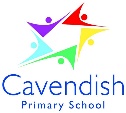 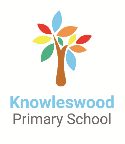 Children who are isolating due to Covid-19 can use the links below for useful activities and clips linked to the work their year group are enjoying at school. This will help them to keep up with the learning they miss. Clicking on the blue links will take you straight to the most relevant websites for the subject / unit.If you would like to send your teacher some work or ask them a question please use the email address for your class below:cherryhomelearning@knowleswood.co.uk        mulberryhomelearning@knowleswood.co.uk Autumn Term 1Year:3SubjectOnline LinkEnglishFamiliar settingshttps://www.bbc.co.uk/bitesize/articles/zycp2v4https://www.bbc.co.uk/bitesize/articles/znhdr2pMathsPlace value, addition and subtractionhttps://vimeo.com/454675288 https://wrm-13b48.kxcdn.com/wp-content/uploads/2020/07/Y3-HL-Autumn-Block-2-Addition-and-subtraction-2020.pdfScienceRocks, soils and fossilshttps://www.bbc.co.uk/bitesize/topics/z9bbkqt/articles/zsgkdmnHistoryThe Stone Agehttps://www.bbc.co.uk/bitesize/topics/z82hsbk/articles/z34djxsGeographyNone this half termREDiwalihttps://www.bbc.co.uk/bitesize/topics/zh86n39/articles/zjpp92pPSHEFriendshipshttps://www.bbc.co.uk/bitesize/clips/z6fhfg8 ArtAll about cave paintinghttps://www.bbc.co.uk/newsround/50755629DTNone this half termComputingLearning about animationshttps://www.bbc.co.uk/bitesize/topics/zs7s4wx/articles/zqrq7tyMusicFrench (KS2)https://youtu.be/UsEz58BblMYClick here to practice with Duolingo!